РЕШЕНИЕ« 15»  ноября 2019 года                                                                                   №20«Об установлении земельного налога на территории сельского поселения  Кусеевский сельсовет муниципального района Баймакский район Республики Башкортостан»	В соответствии с Федеральным законом от 6 октября 2003 года №131-ФЗ «Об общих принципах организации местного самоуправления в Российской Федерации», Налоговым кодексом Российской Федерации, руководствуясь пунктом 3 части 6 статьи 18 Устава сельского поселения Кусеевский сельсовет муниципального района Баймакский район Республики Башкортостан, Совет сельского поселения Кусеевский сельсовет муниципального района Баймакский район Республики Башкортостан РЕШИЛ:1.Ввести земельный налог на территории сельского поселения Кусеевский сельсовет муниципального района Баймакский район Республики Башкортостан.2.Установить налоговые ставки в следующих размерах:2.1.0,3 процента в отношении земельных участков: отнесенных к землям сельскохозяйственного назначения или к землям в составе зон сельскохозяйственного использования в населенных пунктах и используемых для сельскохозяйственного производства;	занятых жилищным фондом и объектами инженерной инфраструктуры жилищно-коммунального комплекса (за исключением доли в праве на земельный участок, приходящейся на объект, не относящийся к жилищному фонду и к объектам инженерной инфраструктуры жилищно-коммунального комплекса) или приобретенных (предоставленных) для жилищного строительства;	приобретенных (предоставленных) для индивидуального жилищного строительства и личного подсобного хозяйства, садоводства, огородничества или животноводства, а также дачного хозяйства;	ограниченных в обороте в соответствии с законодательством Российской Федерации, предоставленных для обеспечения обороны, безопасности и таможенных нужд;	2.2. 1,5 процента в отношении прочих земельных участков.	3. Установить по земельному налогу следующие налоговые льготы:	1) освободить от уплаты земельного налога следующие категории налогоплательщиков:	а) Ветеранов Великой отечественной войны;	б) автономные, бюджетные и казенные учреждения, финансируемые за счет средств бюджетов муниципальных образований муниципального района Баймакский район Республики Башкортостан;	Налоговые льготы, установленные настоящим пунктом, не распространяются на земельные участки (части, доли земельных участков), сдаваемые в аренду.	4. Установить следующие порядок и сроки уплаты земельного налога и авансовых платежей по земельному налогу:	4.1. установить для налогоплательщиков – организаций отчетные периоды, которыми признаются первый квартал, второй квартал и третий квартал календарного года.	4.2. налогоплательщики – организации уплачивают авансовые платежи по земельному налогу не позднее последнего числа месяца, следующего за истекшим отчетным периодом.	4.3. налогоплательщиками – организациями уплачивается налог по итогам налогового периода не позднее 1 февраля года, следующего за истекшим налоговым периодом.	5. Признать утратившим силу решение Совета сельского поселения Кусеевский сельсовет муниципального района Баймакский район Республики Башкортостан: от 20 ноября 2017 года №104 «Об установлении земельного налога».	6. Пп.4.2 п.4, пп.4.3 п.4 настоящего решения действуют до вступления в силу п.68 ст.2 Федерального закона от 29.09.2019года №325-ФЗ «О внесении изменений в части первую и вторую Налогового кодекса Российской Федерации».	7. Настоящее решение вступает в силу с 01 января 2020 года, не ранее чем по истечении одного месяца со дня его официального опубликования.	8. Настоящее решение опубликовать на информационном стенде Администрации сельского поселения Кусеевский сельсовет муниципального района Баймакский район Республики Башкортостан по адресу: 453644,     Республика Башкортостан,    с. Кусеево, ул. Б.Валида, 1 и на сайте Администрации сельского поселения Кусеевский сельсовет муниципального   района    Баймакский   район   Республики     Башкортостан  не  позднее  30 ноября 2019 года.	Глава СП Кусеевский сельсовет:                                      Абсалямов М.Р.БАШҠОРТОСТАН  РЕСПУБЛИКАһЫБАЙМАҠ  РАЙОНЫМУНИЦИПАЛЬ РАЙОНЫНЫНКҮСЕЙ  АУЫЛ  СОВЕТЫАУЫЛ  БИЛӘМӘһЕ  СОВЕТЫ                               453644, Күсей ауылы,Батыр Вәлид урамы, 1тел.: 8(34751)  4-48-32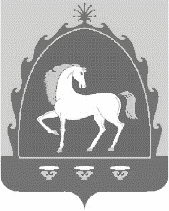 РЕСПУБЛИКА БАШКОРТОСТАНСОВЕТ СЕЛЬСКОГОПОСЕЛЕНИЯ КУСЕЕВСКИЙСЕЛЬСОВЕТ МУНИЦИПАЛЬНОГОРАЙОНА БАЙМАКСКИЙ РАЙОН453644,  с.Кусеево, улица Батыра Валида, 1тел.: 8(34751)  4-48-32